Сельское поселение Куть-Ях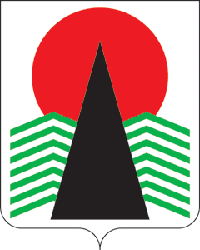 Нефтеюганский районХанты-Мансийский автономный округ - ЮграАДМИНИСТРАЦИЯСЕЛЬСКОГО ПОСЕЛЕНИЯ КУТЬ-ЯХ
ПОСТАНОВЛЕНИЕп. Куть-Ях О внесении изменений в постановление администрации сельского поселения Куть-Ях от 05.11.2019 № 182 «Об утверждении административного регламента предоставления муниципальной услуги «Предоставление разрешения на условно разрешенный вид использования земельного участка или объекта капитального строительства»                          (в ред. от 19.02.2020 № 18, от 04.05.2021 № 77, от 27.08.2021 № 159)В соответствии с постановлением Правительства Российской Федерации от 15.08.2022 № 1415 «О внесении изменений в некоторые акты Правительства Российской Федерации», п о с т а н о в л я ю:1. Внести в постановление администрации сельского поселения Куть-Ях от 05.11.2019 № 182 «Об утверждении административного регламента предоставления муниципальной услуги «Предоставление разрешения на условно разрешенный вид использования земельного участка или объекта капитального строительства» (в ред. от 19.02.2020 № 18, от 04.05.2021 № 77, от 27.08.2021 № 159) (далее - Постановление) следующие изменения:1.1 абзац 4 пункта 35 приложения к Постановлению изложить в следующей редакции:	«Форматно-логическая проверка сформированного запроса осуществляется единым порталом автоматически на основании требований, определяемых уполномоченным органом, в процессе заполнения заявителем каждого из полей электронной формы запроса. При выявлении единым порталом некорректно заполненного поля электронной формы запроса заявитель уведомляется о характере выявленной ошибки и порядке ее устранения посредством информационного сообщения непосредственно в электронной форме запроса.».2. Настоящее постановление вступает в силу после его официального опубликования в  бюллетене «Куть-Яхский вестник».3. Контроль за выполнением постановления осуществляю лично.Глава поселения								Л.В. Жильцова17.10.2022№ __171___ . № __171___ . 